Об утверждении Положения о проектномуправлении в органах местного самоуправленияШемуршинского района Чувашской Республики  Во исполнение Указа Главы Чувашской Республики от 3 июня 2016 г. №70  «О внедрении проектного управления в органах исполнительной власти Чувашской Республики» администрация  Шемуршинского района Чувашской Республики постановляет;            1. Утвердить прилагаемое Положение о проектном управлении в органах местного самоуправления Шемуршинского района Чувашской Республики. 2. Определить отдел экономики администрации Шемуршинского района Чувашской Республики уполномоченным органом местного самоуправления Шемуршинского  района Чувашской Республики по обеспечению координации деятельности по внедрению проектного управления в органах местного самоуправления Шемуршинского района Чувашской Республики при решении задач муниципального управления, требующих проектного подхода.  3. Контроль за выполнением настоящего постановления возложить на отдел экономики администрации Шемуршинского района Чувашской Республики.	 4. Настоящее постановление вступает в силу со дня его официального опубликования. Глава администрации Шемуршинского района                                         		      В.В.Денисов                                                                                         Утверждено                                                                                       постановлением администрации                                                                                                                                                                                      Шемуршинского района                                                                                                    Чувашской Республики                                                                                                       от 18.10. 2016  № 318ПОЛОЖЕНИЕО ПРОЕКТНОМ УПРАВЛЕНИИ В ОРГАНАХ МЕСТНОГО САМОУПРАВЛЕНИЯ ШЕМУРШИНСКОГО РАЙОНА  ЧУВАШСКОЙ РЕСПУБЛИКИОбщие положения1.1. Настоящее Положение определяет условия и порядок управления проектами, реализуемыми органами местного самоуправления Шемуршинского района Чувашской Республики, при решении задач муниципального управления, требующих проектного подхода.1.2. Для целей настоящего Положения используются следующие основные понятия:проект – комплекс взаимосвязанных мероприятий, направленных на достижение цели проекта;бюджет проекта - планируемые расходы проекта с указанием источников их финансирования;инициатор проекта - орган местного самоуправления Шемуршинского района Чувашской Республики, физическое или юридическое лицо, которые выступают с обоснованием необходимости и возможности реализации проекта;резюме проекта - краткая информация о проекте, направляемая инициатором проекта по установленной форме, с изложением основных условий его реализации на территории  Шемуршинского района Чувашской Республики;паспорт проекта - документ, в котором утверждается ключевая информация по проекту;руководитель проекта - должностное лицо органа местного самоуправления Шемуршинского района Чувашской Республики, которое отвечает за достижение целей проекта, руководит процессом планирования, исполнения, завершения проекта;куратор проекта - должностное лицо органа местного самоуправления Шемуршинского района Чувашской Республики, отвечающее за обеспечение проекта ресурсами и разрешение вопросов, выходящих за рамки полномочий руководителя проекта;контрольное событие - значимое событие проекта, отражающее получение измеримых результатов и имеющее только срок окончания;план контрольных событий проекта - укрупненный план проекта, включающий контрольные события, сроки их выполнения, ответственных исполнителей;рабочая группа проекта – должностные лица или структурные подразделения органов местного самоуправления Шемуршинского района Чувашской Республики, объединенные во временную организационную структуру для выполнения работ по определенному направлению деятельности в соответствии с закрепленными за ними обязанностями;управление проектом - планирование, организация и контроль трудовых, финансовых и материально-технических ресурсов проекта, направленных на эффективное достижение целей проекта;риск проекта – вероятностное событие, которое в случае его наступления может оказать позитивное или негативное воздействие на проект;цель проекта – запланированное событие, для достижения которого в выбранном интервале времени осуществляется проект;критерии успеха проекта - совокупность однозначных и ясных показателей (признаков), которые дают возможность судить об успешности выполнения проекта;результат проекта - измеримое выражение социальных, экономических, интеллектуальных и иных эффектов, полученных в результате реализации проекта;итоговый отчет – документ, содержащий оценку успешности проекта, в том числе степень достижения цели проекта, соблюдение сроков выполнения и бюджета проекта, обобщенный опыт, рекомендации по итогам реализации проекта, оценку качества работы и взаимодействия представителей рабочей группы проекта.1.3. Основными целями внедрения проектного управления в органах местного самоуправления Шемуршинского  района Чувашской Республики являются:снижение административных барьеров при реализации проекта за счет обеспечения прозрачности, обоснованности и своевременности принимаемых решений в органах местного самоуправления Шемуршинского района Чувашской Республики;оперативность действий органов местного самоуправления Шемуршинского района Чувашской Республики, сокращение сроков получения инициатором проекта необходимых согласований и разрешений, требуемых для реализации проекта;минимизация сроков организации переговоров, встреч, совещаний, консультаций, направленных на решение вопросов, возникающих в процессе реализации проекта;увеличение эффективности внутриведомственного и межведомственного взаимодействия за счет использования единых подходов проектного управления.1.4. Управление проектами в органах местного самоуправления Шемуршинского района Чувашской Республики состоит из следующих процессов:- инициация проекта;	- планирование проекта;- исполнение проекта;- управление изменениями проекта;- завершение проекта.Инициация проекта  2.1. Основанием для инициации проекта являются поручения главы Шемуршинского района Чувашской Республики, главы администрации Шемуршинского района Чувашской Республики и отдела экономики администрации Шемуршинского района Чувашской Республики (далее – отдел экономики), содержащие указание на необходимость реализации комплекса мероприятий органами местного самоуправления Шемуршинского района Чувашской Республики (далее – поручения), и (или) наличие задачи или проблемы, которые будут решены путем реализации проекта, предлагаемого инициатором проекта.2.2. Началом этапа инициации проекта является резюме проекта, которое направляется инициатором проекта вместе с сопроводительным письмом в отдел экономики администрации Шемуршинского района Чувашской Республики.2.3. Резюме проекта оформляется по форме согласно приложению № 1 к настоящему Положению.2.4. Отдел экономики в течение 3 дней со дня поступления резюме проекта регистрирует его и направляет в электронном виде копию резюме проекта в орган исполнительной власти Чувашской Республики, к сфере деятельности которого относится проект (далее – отраслевой орган), для подготовки заключения о целесообразности (нецелесообразности) реализации проекта и паспорта проекта.2.5. Отраслевой орган рассматривает копию резюме проекта и готовит заключение о целесообразности реализации проекта и паспорт проекта по форме согласно приложению № 2 к настоящему Положению или заключение о нецелесообразности реализации проекта.Отраслевой орган не разрабатывает паспорт проекта в случае подготовки заключениея нецелесообразности реализации проекта.Срок подготовки и направления отраслевым органом в отдел экономики заключения о целесообразности реализации проекта и паспорта проекта или заключения о нецелесообразности реализации проекта – 10 дней со дня поступления копии резюме проекта от отдела экономики.Отдел экономики в течение 3 дней со дня получения заключения о нецелесообразности реализации проекта уведомляет инициатора проекта о нецелесообразности реализации проекта с обоснованием причины.2.6. Отдел экономики регистрирует проект, инициированный поручением, без наличия резюме проекта в течение 3 дней со дня поступления поручения и направляет его копию в отраслевой орган для подготовки резюме проекта и паспорта проекта.Срок подготовки и направления отраслевым органом в отдел экономики резюме проекта и паспорта проекта - 10 дней со дня поступления копии поручения.2.7. В случае если инициатором проекта является отраслевой орган в отдел экономики направляются резюме проекта, заключение о целесообразности реализации проекта и паспорт проекта.Отдел экономики регистрирует проект в течение 3 дней со дня получения от отраслевого органа резюме проекта, заключения о целесообразности реализации проекта и паспорта проекта.Планирование проекта3.1.Отдел экономики в течение 10 дней со дня получения заключения о целесообразности реализации проекта и паспорта проекта либо документов, предусмотренных пунктами 2.6 и 2.7 настоящего Положения:проводит экспертизу паспорта проекта на соответствие требованиям пункта 2.3 настоящего Положения;принимает решение о возвращении паспорта проекта на доработку в отраслевой орган, о чем письменно уведомляет инициатора проекта в день принятия решения;принимает решение о направлении паспорта проекта на рассмотрение Совета по улучшению инвестиционного климата Шемуршинского района Чувашской Республики(далее – Совет).Паспорт проекта возвращается на доработку в случае, если он не соответствует требованиям пункта 2.3 настоящего Положения.3.2. Паспорт проекта подлежит рассмотрению на Совете при условии соответствия проекта следующим критериям:в процессе управления проектом предполагается участие двух и более органов местного самоуправления Шемуршинского района Чувашской Республики;планируемая продолжительность реализации проекта составляет более одного календарного года.3.3. В течение 30 дней со дня поступления паспорта проекта Совет рассматривает его и принимает одно из следующих решений:утвердить паспорт проекта;отклонить паспорт проекта.Указанные решения оформляются протоколом заседания Совета.3.4. Паспорт проекта утверждается в случае соответствия проекта одному из следующих условий: выполнение мероприятий проекта требует межведомственного взаимодействия;реализация мероприятий проекта принесет дополнительные эффекты (экономию ресурсов, повышение результативности работ, сокращение сроков реализации проекта и т.д.).3.5. С момента утверждения паспорта проекта проект считается открытым.3.6. Отдел экономики в течение 5 дней со дня принятия решения Советом уведомляет инициатора проекта о принятом решении.Исполнение проекта4.1. Исполнение проекта осуществляется Советом проекта в соответствии с утвержденным паспортом проекта.4.2. Руководитель проекта организует деятельность Совета проекта, направленную на достижение цели проекта, проводит по мере необходимости совещания Совета проекта, осуществляет контроль соблюдения сроков и качества выполняемых мероприятий проекта.4.3. Совет проекта реализует запланированные мероприятия проекта и достигает контрольные события, ежемесячно в срок до 10 числа месяца, следующего за отчетным, представляет руководителю проекта отчеты по проекту, содержащие информацию о фактическом достижении контрольных событий за отчетный период, а также сведения о проблемах при реализации проекта и рисках проекта.4.4. В течение 10 дней со дня завершения отдельных этапов проекта руководитель проекта:организует приемку результатов мероприятий проекта;готовит итоговый отчет этапа проекта по форме согласно приложению № 3 к настоящему  Положению и согласовывает его с куратором проекта.4.5.Итоговый отчет этапа проекта утверждается на заседании Совета в течение 10 дней со дня поступления итогового отчета этапа проекта.Управление изменениями проекта5.1. Совет проекта имеет право предложить руководителю проекта внести изменения в паспорт проекта.5.2. Руководитель проекта проводит анализ предложенных Советом проекта изменений и обсуждает их с куратором проекта.5.3. Пересмотр и внесение изменений в паспорт проекта осуществляются на заседании Совета.Завершение проекта6.1. В случае возникновения неустранимых условий во время реализации проекта, при которых проект не может продолжаться, руководитель проекта инициирует процедуру прекращения или приостановления проекта.Прекращение проекта означает его досрочное завершение без возможности возобновления. Приостановление проекта означает его досрочное завершение с возможностью последующего возобновления.Руководитель проекта составляет итоговый отчет по проекту по форме согласно приложению № 3 к настоящему Положению, согласовывает его с куратором проекта и направляет его на рассмотрение либо Совета.Итоговый отчет по проекту рассматривается на заседании Совета в течение 10 дней со дня его поступления.Проект считается прекращенным или приостановленным с момента принятия решения Советом о прекращении или приостановлении проекта.Возобновление приостановленного проекта осуществляется по инициативе руководителя проекта по согласованию с куратором проекта. 6.2. По итогам достижения цели проекта руководитель проекта инициирует процедуру завершения проекта.Руководитель проекта формирует итоговый отчет по проекту по форме согласно приложению № 3 к настоящему Положению, согласовывает его с куратором проекта и направляет его на рассмотрение Совета.Итоговый отчет по проекту рассматривается на заседании Совета в течение 10 дней со дня его поступления.По результатам рассмотрения итогового отчета по проекту на заседании либо Совета принимается решение о завершении проекта.Приложение N 1
к Положению о проектном управлении
в органах местного самоуправлении Шемуршинского района 
Чувашской РеспубликиРезюме проектаПриложение N 2
к Положению о проектном управлении
в органах Местного самоуправления Шемуршинского района
Чувашской РеспубликиПаспорт проектаОписание проектаСостав рабочей группы проектаПлан контрольных событий проектаПриложение N3
к Положению о проектном управлении
в органах Местного самоуправления Шемуршинского района
Чувашской РеспубликиИтоговый отчет
о реализации проекта/этапа проектаДостижение результатов проекта/этапа проектаДостижение качества результатов проекта/этапа проектаСоблюдение сроков реализации проекта/этапа проектаЧЁВАШ РЕСПУБЛИКИШЁМЁРШЁ РАЙОН,ЧУВАШСКАЯ РЕСПУБЛИКА ШЕМУРШИНСКИЙ  РАЙОН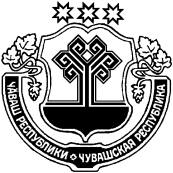 ШЁМЁРШЁ РАЙОНАДМИНИСТРАЦИЙ,ЙЫШЁНУ«  »               2016=.  №      Шёмёршё ял.АДМИНИСТРАЦИЯШЕМУРШИНСКОГО РАЙОНАПОСТАНОВЛЕНИЕ       « 18 » октября 2016 г. № 318 село ШемуршаИнициатор проекта (Ф.И.О., должность, контактные данные/наименование структурного подразделения администрации Шемуршинского района Чувашской Республики/наименование юридического лица)Наименование проектаКраткое описание проектаЦель проекта (должна отражать ожидаемый социально-экономический эффект от реализации проекта, иметь измеримые количественные показатели и сроки их достижения, быть достижимой в реальных условиях, в которых осуществляется проект)Планируемый результат проектаМесто реализации проектаПериод реализации проекта (этапы)Ориентировочная стоимость реализации проекта, млн. рублейСоздание новых рабочих мест в рамках проекта, ед.Планируемый объем поступлений в консолидированный бюджет Шемуршинского района Чувашской Республики в рамках проекта, тыс. рублейКомментарииНаименование проектаКуратор проекта (Ф.И.О., должность)Инициатор проекта (Ф.И.О., должность/наименование структурного подразделения  администрации Шемуршинского района  Чувашской Республики/наименование юридического лица)Руководитель проекта (Ф.И.О., должность)Участники проекта (Ф.И.О., должность)Основание для инициации проектаЦель проектаЗадачи проектаРезультат (результаты) проектаКритерии успеха проектаПериод реализации проектаРиски проектаБюджет проектаВзаимосвязь с другими проектамиN ппФ.И.О. должностного лицаНаименование должностиНаименование проектной ролиN ппНаименование контрольного событияОтветственный исполнитель (Ф.И.О., должность)Срок наступления контрольного события (ДД.ММ.ГГ.)Наименование проекта/этапа проектаКуратор проекта (Ф.И.О., должность)Руководитель проекта (Ф.И.О., должность)N ппЗапланированные результаты (результаты проекта, определенные в паспорте проекта)Окончательный статус (получен/не получен/получен частично)Комментарий (для статусов, отличающихся от "получен", комментарий, объясняющий недостижение результата)1.2.3.Итого достигнуто результатовИтого достигнуто результатовКоличество и процент достигнутых результатовВ случае частичного получения некоторых результатов комментарий, объясняющий, как вычислялись итоговое количество и процентИтого достигнуто результатовИтого достигнуто результатовN ппУстановленные критерии успеха (критерии успеха проекта, определенные в паспорте проекта)Окончательный статус (достигнут/не достигнут/достигнут частично)Комментарий (для статусов, отличающихся от "достигнут", комментарий, объясняющий несоответствие критерию успеха)12341.2.3.Итого достигнутых критериев успехаИтого достигнутых критериев успехаКоличество и процент достигнутых критериев успехаВ случае частичного недостижения некоторых критериев успеха комментарий, объясняющий, как вычислялись итоговое количество и процентИтого достигнутых критериев успехаИтого достигнутых критериев успехаПлановая длительность реализации проекта/этапа проектаФактическая длительность реализации проекта/этапа проектаОтклонениеДополнительные комментарии к соблюдению сроков завершения проектаДополнительные комментарии к соблюдению сроков завершения проектаДополнительные комментарии к соблюдению сроков завершения проекта